おがわわくわくランド　（地域サークル）紹介　♪対象：どなたでも。小さい子どもがいる親子対象のイベントも多いですが、それ以外、大人が楽しめる企画もあります。気になる講座を見つけたらお問い合わせください。年会費：２００円　入会された後は各講座実費で参加していただけます。定期開催：　毎月第1・第３木曜日　１０：００～　　　親子リズム体操　スマイルリップルさんが、１時間程度の楽しい運動あそびの時間の提供をしてくれます。　参加費：１回１００円　　開催日の２週間前から申し込みができます。　　　　　親子のリフレッシュの時間にいかがですか？　（見学もできます^^）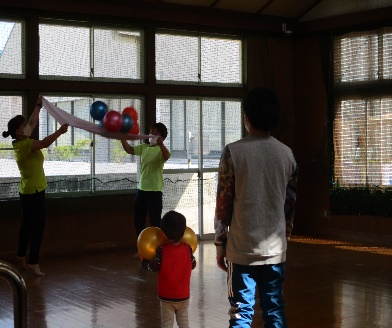 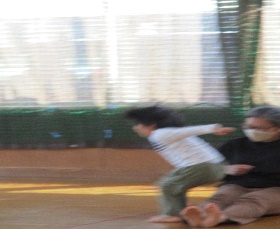 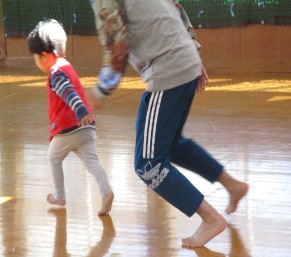 不定期開催講座：　いろいろなイベントを企画しています。「やってみたい！」ことがあれば提案してみると実現することがあるかも？！　今現在は４月上旬に『消防車を呼んでおはなしを聞こう！』講座、４月下旬から５月にかけて『トマトの苗を植えよう！』が予定されています。詳しい日時は、決定後緒川児童館や公式Lineで紹介します。ぜひ、参加してくださいね。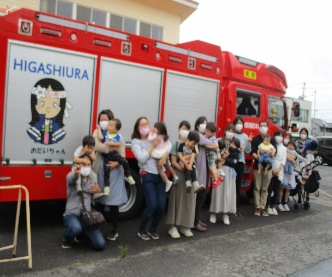 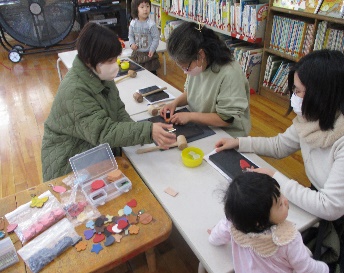 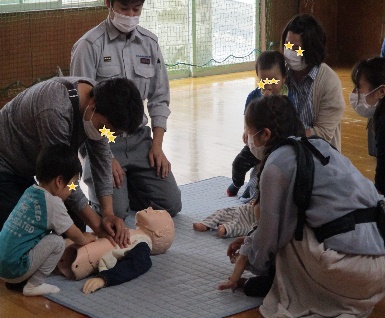 おがわわくわくランド　公式Line　⇒　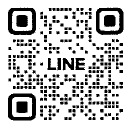 　　　　会員以外の方の登録も歓迎します。